Visual Discovery Activity 3Hernán Cortés: from Second Letter to Charles V, 1520http://www.fordham.edu/halsall/mod/1520cortes.asp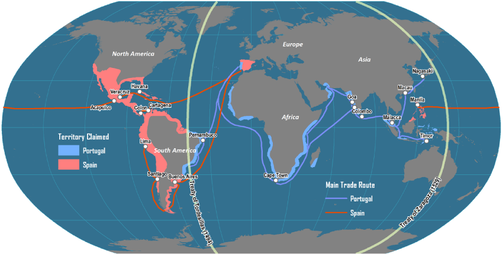 Present the image of the map on a SmartBoard projector or white boardAsk students to identify what territories are highlighted in red“What country does the red color identify?”Hernán Cortés and the conquistadors were explorers from Spain. Have students search what individual was in power during this time period (1520). (Students will be eager to find out first!) Present the Second Letter to Charles V that Hernán Cortés wrote in 1520. Divide the letter into sections and give 1 section per student. Give 10-15 minutes of reading to allow students to comprehend the broken English text. Have each student, in order of the letter, summarize the text they had readAsk students: Why do you think Hernán Cortés wrote this letter along with 4 others? Recognize that although Hernán Cortés was a powerful individual, the Emperor of Spain was Charles V. The Emperor had made the final decisions of the militaryCC:: SL. 5. 5. - Using the map to go along with the letter written by Hernán Cortés to Charles V will allow for greater comprehension. Students use the image to gain better understanding of the conquistadors history and purpose for exploration. 